4. Grand solar episodes in civilization-altering contextsFor considering this, a return is made to points taken up in earlier chapters on Nature and civilization. Any solar impact (for the weaker or stronger, grand or “normal”) upon humanity can be taken in two important and usual ways: Something Nature impresses upon the human race (Nature determines the total course).Something humans are always either immune or fated to, and humans ply their own total course (due to pluck, good leaders etc.) regardless of capricious Nature.  The former is classical environmental determinism. The latter is pure Plato. No claim is made here to some kind of modality or modulus compelling human behavior or temperaments into one mode or another, determined by a set geographical locations or even a set form of what could be called regular climate or socio-political conditions, laws, or wise rulers. As we understood in the contemplation and comprehension of deep time in Chapter 1, we knew Nature to be a constant constraint as well as a willing assistant to society and its individual and collective behavior. We saw that humanity adapts and tries to overcome or to at least assimilate climatic severity of any kind. In fact, humans perhaps thrive on just such a challenge and use various natural conditions as pretexts for exploration and colonization as much as they would socio-political/religious ones. To approach this subject, we will survey the entire Holocene Epoch in this chapter, starting from the end of the deep ice age of 11,700 B.P. but more closely from c. 9,000 years ago. then closer still from c. 1,600 years ago to the most present time. Various factors will be looked at from the data of 1,600 to now: the tendency toward cultivation and its enhancement; plagues /epidemics, drought, flood, crop and human disease, and war .   This latter aspect is to be extrapolated from the data on historical grounds, taken at the beginnings and ends of various empires, dynasties. republics, and regimes.In one case, overlaid on this view is solar insolation over this entire period, globally, and tied to human civilization rises and falls (for want of a better phrase, and with apologies to Edward Gibbon  ). The visual approaches used are simple (filtering via sliding window) although this is inferior to advanced wavelet transform analysis (or even the largely outmoded Fourier power specta analysis when applied to non-stationary, spatio-temporal analyses like climate). But a simple graphical comparison of filtered data is fast and provides a detailed "look" at data, thereby reducing the "coloring and destruction" of the information that often results from statistical methods (especially when mis-applied). Then there are the very often poorly-understood limitations and constraints of the statistical tools that are commonly used.   In another case, statistically, a link between conflict and climate is shown. This latter case is quantified proof of such a connection, howsoever mathematically frail.The Holocene : a cyclic view of climate events in deep timeWhat kind of world was it  right before and right at the end of the last deep ice age 11,700 years ago?  Why take such a stepped-back view from the Holocene, which is a little more than ten thousand years in duration? This view is long in one sense and short in another.Figure 1. Cyclic (or pseudo) climate-event dating:ice rafting”events” from ocean sediment core samples, showing  positive and negative relationships between the 18O and 16O isotope. (After Gerard Bond, 1999)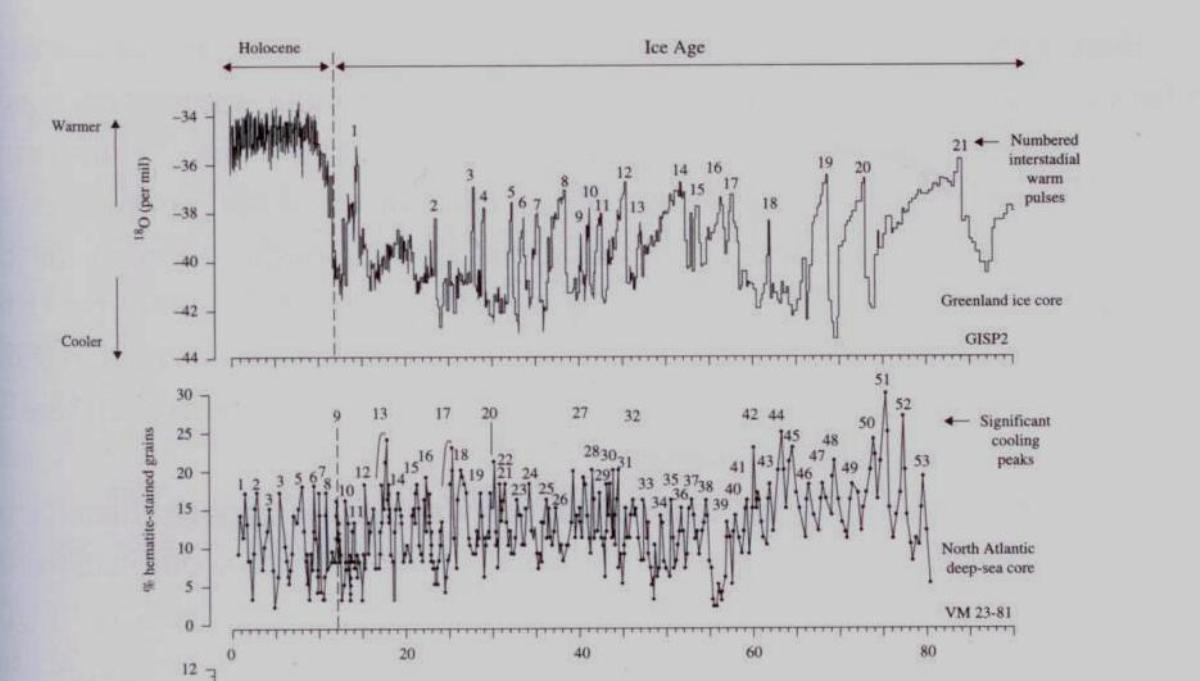 Mainly, this is done to lend perspective to the coming graphs showing the total (pseudo-decadally averaged) solar insolation as superimposed over human civilization for the last 9,000 years.  This view lends greater depth to deep time, visually, brought to the present, as we lead up to the most recent grand solar episodes and the mysterious LIA; the LIA beconing dwafed in this grand view. This view, from glacial ice rafting events from that time, also introduces temperature isotopes that are vital for understanding climate change: Oxygen 16 and 18 (O18 and O16).Figure 1 is based on Gerard Bond’s research on hematite stains, moving glacial points, and a tie to solar activity. It covers c. 90,000 years for at least four full Earth precessional  periods leading up to the Holocene, when the Earth was in a deep ice age. But even in that deep ice age, there were at least 25 rapid climate fluctuations peaking the amplitude of climate on Earth upward. That is, there were warming peaks/ even in much colder, deep ice age times.“Up and down” wave amplitudes are shown by small hematite rock grains (in Figure 1’s case) in  sea off the Northeast U.S. and Canadian coasts. Cate change is recorded well on  -the   and so, taken up by researchers in core samplesThus collected by taking ocean sediment cores, they were thenisotopically Delta counts of the Oxygen-18 isotope in the core samples, compared to the hematite stain grains, reveals   c. 1,500 (+/- 500) year “hop.” These would be, then, the recurring rapid climate fluctuations (25 or so) just mentioned, and these are highly debated as to their cause and prevalence.The “hop” is the temperature change recorded by comparing the TWO proxy isotopes of TEMPERATURE. These two are Oxygen-18 and Oxygen-16. Then in this comparison, researchers obtain (like in Carbon-14, for DURATION) a deep Earth date, from a ratio, off a chart.  If the ratio of 18O to 16O is HIGHER it was COLDER then. If the ratio of 18O to 16O is LOWER it was WARMER then. (In Figure 1, these warm amplitude peaks are plotted upward.)In this theory, within a 90,000 year period, there seems to be a warming rise recorded by these two isotopes regardless of whether or not we were in a deep ice age. The graph shows at least twenty of these “Bond events” prior to the deep ice age’s end 11,700 years B.P. (dark blue arrow) and that a steady rise in temperature hemispherically occurred rather quickly thereafter. It is a “whole new plateau,” so to speak, in globally averaged temperatures, as weak a proxy as Delta T measurement is. It must have risen, since the temperature isotope’s ratio roughly today is -34 O16-O18, and at the end of the deep ice age, it was -40 (higher, in other words, and so, colder). Figure 1 reflects all this. The very last of the ice age fauna like Wooly Mammoth were on their way out. Neanderthal, our human cousin and possibly chief architect of survival in the cold of the deep ice age, was long gone.  We (Cro Magnon) had by this time long learned to read the shifting climates and is if fact the sole surviving human type. As humanized apes we are hardly any longer the hot-weather type from which we evolved in the high tropical periods three million years or more ago in equatorial Africa, and back when England was like the Philippines. It lends much accuracy to Steven M. Stanley’s  aptly-titled book, “Children of the Ice Age.” The red arrow in Figure 1 shows the current upward trend in temperature according to these isotopes of oxygen. The lower dip inside of this high rise (the light blue arrow) shows the end of the last cooler trend about the year 1880. Visually it is a small distance and indeed, in deep time, it is just a short distance. But near ancestors report down to us from this time how noticeably snowier and colder; windier, rainier, and wetter it was just a hundred to 130 years ago.Eleven thousand years ago modern humans (Cro Magnon) had been around for c.40,000 years. His cousin the Neaderthal, still in existence at Cro Magnon’s beginning, may have taught them (who are essentially us) how to master thc cold. The ice fields and sheets started to recede in the U.S. Northeast (close to the Laurentian if not a part of it) to name one well-known location.  It took a few thousand years for it to repopulate with fauna and flora remotely familiar to what we see there today. In fact it is still quite hilly and rock-till filled, with eskers and terminal and lateral moraines barely covered over with vegetation even in the summer, as any hiker in the northeastern U.S., for instance, can see. Predictably as one reaches Canada the till is less common and the moraines, eskers, etc more visible and in many cases higher. As shown in the top part of Figure 1, the amplitudes of the Holocene are very small and tightly knitted compared to those in the deeper part of the deep ice age. Still they show their up and down variations for the cooler and the warmer, us currently being in the warmer. The current “down” part of the 18O-16O ratio (and higher wave peak) means the water and air over us are, roughly speaking, warmer since 1880. In the vast scheme of things, that timeframe was cold; but not that cold in   the Northern Hemisphere, compared to now In the close up of Figure 1 (in Figure 2) we get a glimpse at the last 9,000 years of the Holocene and its tightly knit, up and down peaks of cold and warm periods.  Before 10,000 years ago. The warmest interstadials were far from the coolest ones in the Holocene, a few exceptions aside. The Holocene is indeed a whole new plateau of climate behavior.Around 3,000 years after the deep ice age’s end there was a significant cooling period called the “8.2 kiloyear event,” or, 8,200 years before present (or 6200 BC).  In Figure 2, the downward peaks are such that the 8.2 Kyr event is nearly as far downward as the much-more recent Little Ice Age (LIA). For the 8.2 Kyr event’s occurrence we look at oscillations in the ocean current system. An abrupt cold period occurred around 8,200 BP in the North Atlantic area. It lasted for about 300 years. In Greenland ice-core records it is characterized by a reduction in temperature greater than 1°C, a decrease in ice accumulation rate, increasing wind speeds, and a drop in atmospheric methane levels.  A slowing down of the thermohaline circulation as a result of a freshwater perturbation has been proposed as the cause of the event. The thermohaline circulation slowdown resulted in a decrease of the northward heat transport in the North Atlantic Ocean, leading to pronounced cooling. The proglacial Laurentide Lakes in front of the Laurentide ice sheet were most likely the source of the freshwater surge into the salt sea.   So it seems as if melting ice caused a negative climate feedback in ocean circulation, resulting in Northern Hemispheric cooling for three centuries.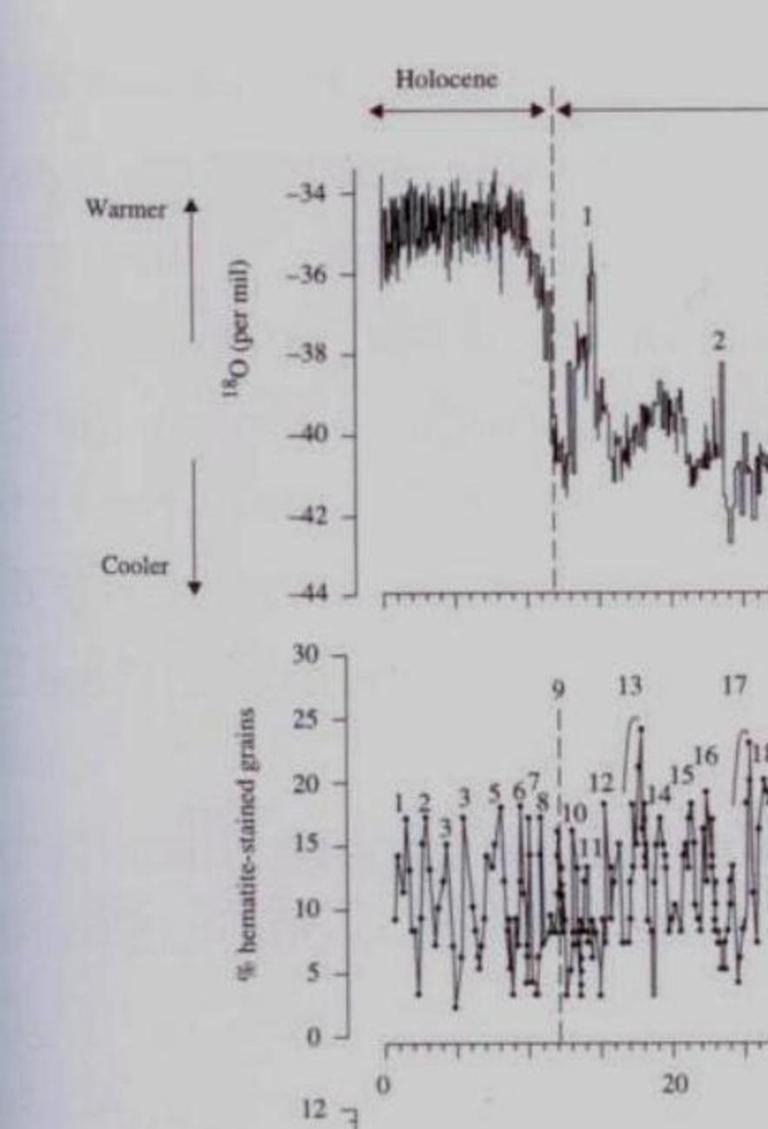 Figure 2. Close up of Figure 1, showing the 8.2 Kyr event in relation to the Little Ice Age (LIA) and Younger Dryas.A thousand years after the 8.2 Kyr event, or so Figure 2 intimates (and the pseudo-decadal graphs below shows) the Holocene Maximum (or, Climate Optimum) occured. Upper state New York, the archaeologist William Ritchey  reported C14 dating had marked the area as “warmer” than today, and perhaps even “somewhat drier,” and is consistent with the approximately two degree Celsius Northern Hemispheric warming that was then ongoing in the hemisphere. It strongly suggests that the microclimate of New York State in the Holocene timeframe for the warmer changed so much as to resemble modern southern New Jersey; perhaps even Kentucky or North Carolina, during this upper peak shown in the Bond graph. Indeed, the very movement of the tree line, north, upwards of hundreds of miles in this period has been recorded using isotope reconstruction.  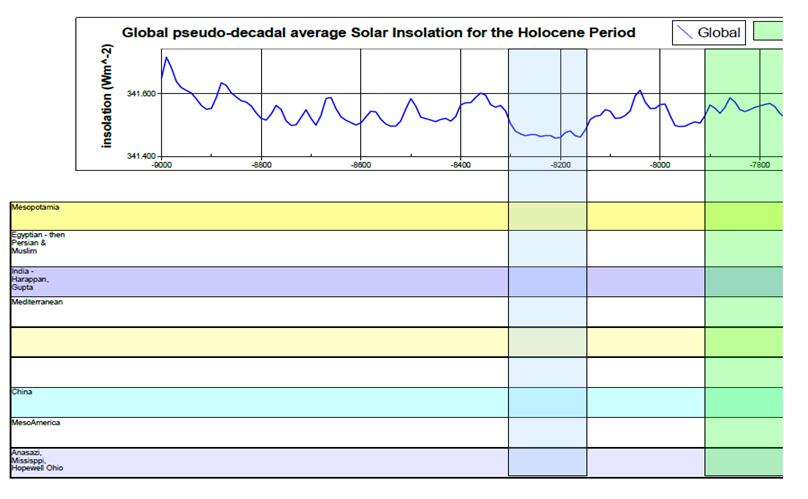 Palynological (fossil pollen) sampling around undisturbed Lamoka people burials in the warmer part of the Holocene Climate Optimum revealed evidence of living things in that state which no longer live there, including the occidental-type people themselves, apparently aggressive hunters, and who may have made their way there in the same manner as the Vikings did in a similar period of longer-term natural global warming: the Medieval Maximum  – much later.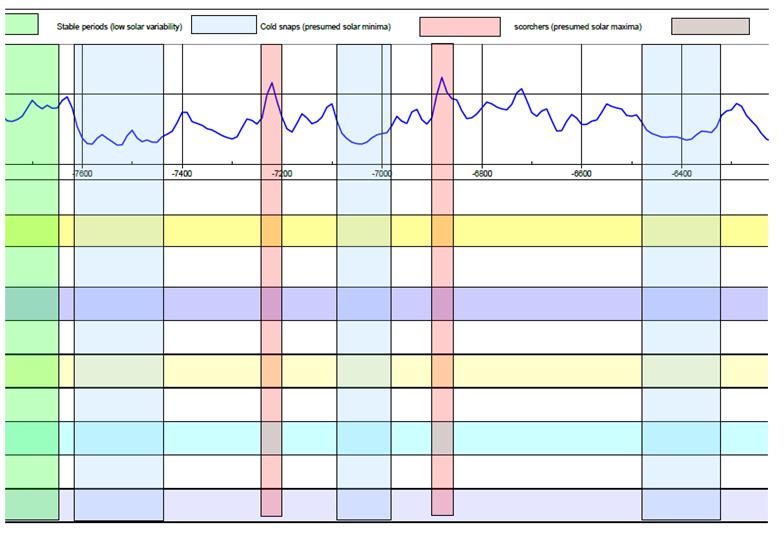 Powerful regional effects of climate change vs. “global” averaging : three viewsRegional effects are probably three to 10 times stronger, and often go in directions completely different frrom the mean global trend. Averaging them all out yields an overall weak global effect. Three regional examples of trends from strong local/regional climate-change effects in both cool and warm contexts gives us a striking view of the actual motor of climate change, in motion, howesoever measured. One is cultural change and migration of peoples in or around 850 B.C., which coincided with low solar activity. Another is the poorly understood Little Ice Age (LIA) which always asks for interpretation and understanding, and a third, the effects of locally warmer weather due exactly to this lifting of the “LIA” on avian migration and settlement behavior.One: “The 850 BC event”: lower solar activity with higher precipitation initiates a human crisis in The Netherlands and aridity in the tropics: changing populations, changing cultural behavior?There was a degrading of weather that was noted in proxy data drawn from peat bogs in c. 850 BC in the Netherlands. Climate-related changes in precipitation and temperature are reflected in the changing species composition of the peat-forming vegetation.Plant remains can be identified and, by using ecological information about peat-forming species, changes in species composition of sequences of peat samples can be interpreted as evidence for changing local hydrologic conditions, often linked to climate change. At the start of the abrupt climate shift (middle, see Figure 3 below) – and coincident with an abrupt decline of solar activity – the atmospheric circulation changed, leading to cooler and wetter climate conditions. In lowland regions in the Netherlands for example, the climate shift caused a sudden, considerable rise of the groundwater table so that arable herding land was transformed into wetland, where peat growth started. Farming communities living in such lowland areas were forced to migrate because they could no longer produce sufficient plant and animal food. The rise of the water table forced the farmers to migrate to well-drained areas in the northern Netherlands where salt marshes offered them new fertile land.`  (Phase two and three, middle and upper in Figure 3). The rise of inland water tables is attributed to increased precipitation.Evidence from proxy data in this timeframe also suggests climate cooling events in France, Switzerland, Central Russia, and the Andes in South America, these latter due to palynological evidence revealing vegetation shifts consistent with global cooling. There is also evudence for dryness in Central Africa and Western India. Magny (2004)  showed that over a period of several millennia the presence of lakeside villages in south-eastern France and adjacent Switzerland was strongly linked with lake levels solar activity. Lakeside villages were present during periods of high levels of solar activity, as evidenced by reduced atmospheric C14. The production of C14 is regulated by solar activity, and therefore periods of increased mire surface wetness and increased lake levels (peaks of 14C!) have been interpreted as evidence for solar forcing of climate change (the effects of sudden declines in solar activity). No lakeside villages occurred after 850 BC.A link between the climate shift around 850 BC and the evidence for a subsequent increase in human population density has been made in Northwestern Europe. A climate crisis in the first instance caused environmental and social upheaval. A collapse of societies resulted in a weakening of the position of dominating groups, which brought about a change in the social structure of farming communities. This facilitated the introduction of a new technological complex, which again created further social change combined with a leap forward in production, food consumption, and population density. In this case there was apparently no catastrophic decline in human existence, but a major disruptive shift due to climate drivers for the cooler.In south-central Siberia near this time archaeological evidence suggests an acceleration of cultural development and a sudden increase in density and geographic distribution of the nomadic Scythian population after 850 BC.  van Geel et al (2004)  hypothesized a relationship with an abrupt climatic shift towards increased humidity (equatorward relocation of mid-latitude storm tracks). The hypothesis is supported by pollen-analytic evidence. Areas that initially may have been hostile semideserts changed into attractive steppe landscapes with a high biomass production and carrying capacity. Newly available steppe areas could be utilized by herbivores, making them attractive for nomadic tribes. The Central Asian horse-riding Scythian culture expanded, and an increased population density was a stimulus for westward migration towards south-eastern Europe.There is strong evidence for climate change in the Central African rain forest belt around 850 BC. Palynological studies point to a drastic change in the vegetation cover (from predominantly rain forest to a more open savannah landscape) as a consequence of aridity. A population of farmers migrated from the south into the area. The contrast between this change to dryness in central west Africa and the contemporary increase of precipitation in the temperate zones fits well with the hypothesis that, after a decline of solar activity, there was a decrease in the latitudinal extent of the Hadley Cell circulation and consequently the monsoon decreased in intensity, while the mid-latitude storm tracks in the temperate zones were enhanced and moved in the direction of the equator. 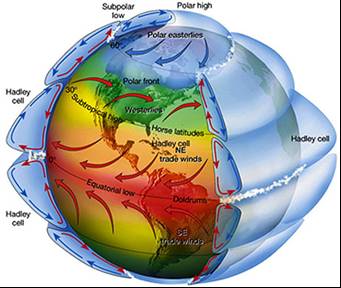 The Hadley Cell in lower-atmospheric air currents (Courtesy of Carleton University)A dryness crisis caused by a weak monsoon intensity in northwestern India after 850 BC also supports this hypothesis . Moving toward the Americas, massive glacier advance in the south-central Andes of Chile, probably resulting from an equatorward relocation of mid-latitude storm tracks (like in the Northern Hemisphere) forms part of a wealth of evidence for worldwide climate change around 850 BC. Evidence from paleodata indicates that the climate shift around 850 BC occurred suddenly, probably within a decade, and the 14C record points to a sudden, Maunder Minimum-like decrease of solar activity as the cause of this event (see the pseudo-decadal averaging chart for 1600 BC-400 BC below).The theory in this respect, taking a long view culurally, is solar “hibernations” and the rise and falls of civilisations, and loosely considers not just temperature, but perhaps more precipitation, and not just war, but several plagues and other climate disruptions, such as cloudiness as a negative feedback of say, albedo, attendant precipitation shifts, and the resultant droughts, floods, and crop failures, as well as crop diseases, insect plagues (such as locusts), agrarian society economic failure (as seen in the well-documented “850 B.C. event” just related)  human pandemics and wars  Also there is a feeling that the zones of huge agricultural productivity wander with the longer term solar cycles and even short-to-mid-long term pseudo-cycles.  As solar insolation decreases, big regional effects differ in nature. There forms an intriguing dichotomy between "desertification" versus "junglification" in some respects to witness the rather sudden shifts from dryness to wetness, and the attendant changes in forces on humans. The end of the event, however, seems to have been gradual (a time-transgressive passing of thresholds) so that, given present knowledge, it is not yet possible to pinpoint an end of the event. Changing climatic conditions at 850 BC may have been similar to climatic cooling shifts during the LIA. Figure 3. Three views of climate change around 850 BC as revealed by increases in peat bog growth in The Netherlands. Phase A (base), warm and dry . Phase B (middle; c. 850-730 BC) cold and wet. Phase C (top) a return to warmth (After Beer & van Geel, 2008)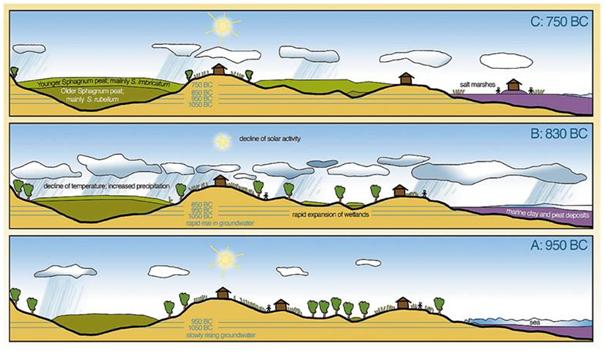 Two: The “Little Ice Age” (LIA)Sandwiched inbetween the Bond graphs (see Figure 2) in tight amplitudes, barely visible, from the mid-1500s to the end of the 1800s is the phenomenon labeled such that it confuses most who stumble upon the subject. That would be the anomalous LIA, caused either solely by the Sun / albedo, solely by geophysical events (volcanoes) or ia purely an ocean (hydrological) phenomenon. It may be caused a little by all and it defies a cyclical cubbyhole. In any case, as shown in Figure 2, it cannot possibly be confused with the deep ice age. probably in the 1930s U.S. Geological Survey scientist eWhat nags at the understanding of the LIA, other than the confusing label, is its locus in the range of two well-known solar minima: the Sporer (possibly a grand episode) and the Maunder. (definitely a grand solar episode). If separate from any solar activity, the LIA certainly worsened the climate conditions in the Northern Hemisphere at the time, and is fairly well recorded as such.  We can see that from the  familiar graph of 14C per mille and the red curve below. In any case, the LIA’s end coincides with solar insolation increases overall since Solar Cycle 11 or so, and could be one of the contributory effects to a warmer Twentieth Century, very much so after c. 1924.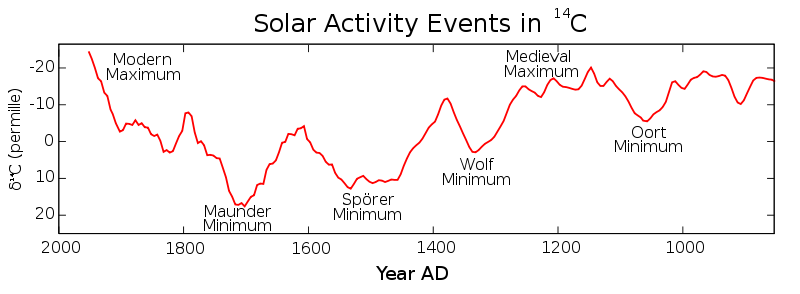 Exacerbating the effects of prolonged solar minima was the coincidence of two closely-occuring grand minima episodes, one after the other. This is covered elsewhere in graphic detail. Weather in Europe had already been generationally “different” from what Sporer and Maunder Minimum-living old timers  recalled, which fell into what some think was the coldest year in c. eight thousands, culminating at the end of the year 1683, once called the “hardest” freeze (of the Thames River in England) in “postglacial times,”  (that is, prior to c. 10,000 years B.P). But from the Bond graph, it looks closer to c. 8,000 years before 1683 AD.Three: Local shorter term warming since 1880 (post-LIA) in the altered permanent residency of migratory birds northwardWe now do a convergent thing and make a tie-in to the science of ornithology in this largely anthropmorphic examination of events. Rather than think this a digression, it is a convergence from other branches of science used to lend weight to that branch of science attempting to understand natural local shorter term Earth warming.  The following explanation purports to show that species of birds – as warmblooded as mammals – have moved permanently northward since the end of the LIA, and which is a regional if not hemispheric phenomenon. A never-ending ancedotal series of litanies on how much colder it was in the “old days” in the U.S. Northeast (roughly 100 years ago) and somewhat earlier wends its ways through the literature. But some of it is more accurate than supposed. A scientific book on Massachusetts birdlife    as it applied to state agriculture in 1905 backs this up. It was carefully assembled by numbers of good observers reporting to a professional bird biologist (E.H. Forbush) and relates later times for spring arrivals of many species, and earlier migrations of them south and west in the fall back then compared to notes and data in modern field guides. Some species common in Massachusetts today, were rare there, in 1905 (like the Tufted Titmouse [Parus bicolor] and Cardinal [Cardinal cardinalis]) or never occurring (like the soft-footed Mourning Dove [Zenadoura macroura]– which became a year-round resident in Massachusetts in the 1940s) and the House (or Mexican) Finch (Carpodacus mexicanus), which arrived in the U.S. from the south about 1940 into Texas  and was spread from Long Island c. 1950.  It has been a common summer and fall bird in Massachusetts for some years now. Many birds listed as seasonal in the 1905 book are now year round residents there today. So it must have been cooler locally before c. 1900 in Massachusetts compared to after that time. Resource abundance must have brought them further north, the possible help of human relocation notwithstanding, and warmer years making them year-round residents in the high north. Another issue in this physical transformion could be the relative strength of the magnetic field. This northward migration of passerines must have been ongoing since the 1860s if not earlier. Perhaps strengths and weaknesses in Earth’s magnetic field signal the passerines to go farther afield north or south, depending on the signal strength they receive in their olfactory (breathing) glands.  In any case, their increased migrations northward for longer periods starting happening before the intense and widespread use of fossil fuels among an Earth population of less than two billion humans (pre-1940), which is only recognizable from mid- who to c.. Pseudo-decadal averaging solar insolation : zeroing in on short term climate effectsAn overview of civilization rises and falls matched to variations in solar insolation from 1600 BP to presentHow does one characterize "periods, phases or states" of a chaotic system (such as solar variability) on another chaotic system – the “system” of the Earth’s climate?  This question is one of rising interest in the field of solar science, and increasingly so in geophysics and in aeronautics and space research. It even has ramifications for the study of human demographics and conflict issues. The following tables show averaged peaks (341.600 Wm2) in solar insolation and dips (341 .400 Wm2) from 1,600 years ago to present.  The tables bear some study and serious consideration as regards society, sickness, war, etc., and the Sun’s relative strength. (Though droughts, plague and war etc. occur along with the mapped out solar insolation we do not imply that the Sun is the sole [or even direct or necessarily even indirect cause of the listed droughts, plagues, and wars.]) The two-way arrows show the rises of various civilizations, to their respective terminus points and petering out into newer or lapse into take-over by other civilizations. The color-coding reveals, from the top down, the Mesopotamian, Egyptian (Persian-Muslim) Indian (Marappan, Gupta), Mediterranean, European, Chinese, and Mesoamerican/Anasazi-Mississippian-Woodland societies on many of the world’s very-peopled landmasses.The green blocks up and down and left to right are periods of presumed maxima and the white/blue areas to either sides, presumed minimas, regardless of their strengths or whether or not they were grand episodes. The rose-colored areas represent extremely hot periods. The blue gray areas represent severe droughts. Several things stand out in a cursory inspection of the graphs. One is a confluence of arrows (loosely interpreted as population disruption or change or both) in areas between 800 BC (and the 800 BC Minimum) heading into the weaker maxima periods found around 600 nearly to 400 BC. From the work of van Geel et al gone over earlier in this chapter, it is amply clear that in this minima period, there was considerable civilization disturbance (as he and colleagues amply outline) in the Netherlands and elsewhere.In the 800 BC timeframe the Phoenician and Etruscan civilizations transform into the earliest parts of the Roman Empire, this famous empire in full swing by 509 BC. The rise in European population falls off after the Roman Empire’s fall c. 300 years AD.  In the relatively warm period stretching from c. 550 AD – 850 AD, Charlemagne encouraged the rise of feudalism and it can be said that this labyrinthine system of vassal and sub-vassaldom was popular enough to take root and help propel (from about AD 700) at least mid-Europe’s population from c. 23,000,000 to upwards of 73,000,000 humans by the year AD 1250 (through the Oort Minimum)  and into the Medieval Maxumum. This rise is the first such major reversal in human population growth since late Roman Empire times in this Northern Hemispheric sector (at least).  For it had been sinking steadily in that sector up till then. The locus of this upward surge seems also to have been in what is today western Germany, north, and west to the Netherlands, then south to northern Italy and along the Rhine River. History textbooks relate that reasons for this period of massive population growth of c. 10 million persons per century for five centuries in a row remain “obscure.” That the rise coincided with massive agricultural production in west-central Europe, southward along the Rhine (prompting that very political yet mild growth, feudal and manorial life) is of course, not so surprising. But, what should also not be so very surprising is that agricultural yield and population growth at this critical juncture, both coincide with the Medieval Maximum which was very kind, climatically-speaking, to Western Europe. Curiously, North America, in the 550 AD-600 AD period, and again in 1,100-1250 AD timeframe, is burned up by drought.1600 BC – 400 BC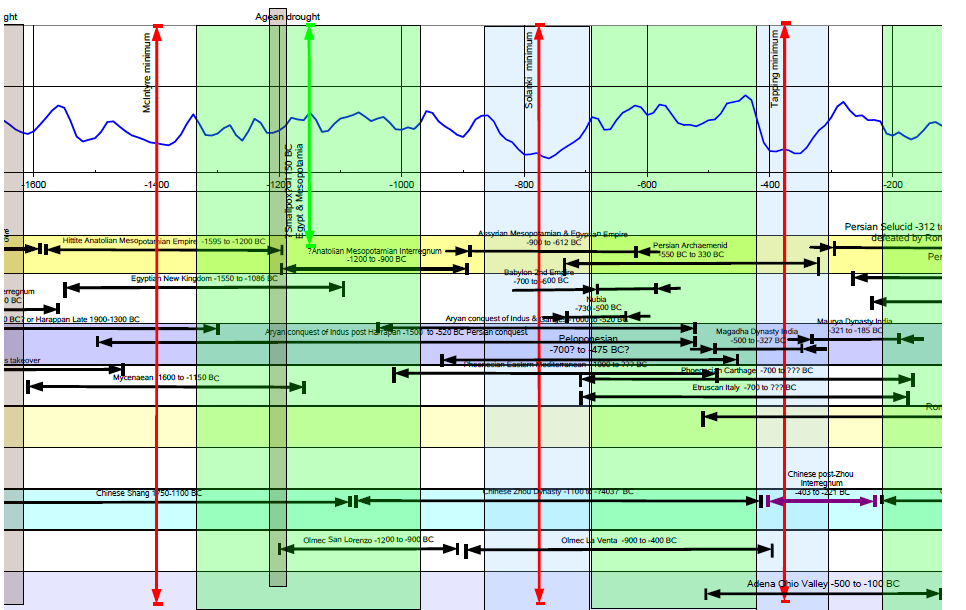 In the 400 BC Minimum to nearly 200 BC, the Persian Selucid civilization is taken by the aggressive and world-changing Roman civilization, the Maurya Dynasty in India dies out into the Gupta, and, following a weirdly even pattern from thence on, Chinese dynasties routinely die out, and subsequently re-form, in each solar minimum. This odd pattern begins with the Chinese post-Zhou interregnum (403-221 BC), the Chinese so-called “Dark Ages” of 220 BC-581 AD (the 200 AD Minimum) all the way to the start of the Sui Dynasty  (581 Ad – 618 AD), to the Tang Dynasty’s demise nearing the Oort Minimum and the beginning of the Mongol Empire, including the Yuan Dynasty, all the way to the Ming Dynasty’s beginning in the Sporer Minimum, to die out in the even worse (LIA-aggravated) Maunder Minimum, whence it becomes the Qing (Ch’ing) Dynasty. The human suffering in the Chinese / mainland Asian context and framework in this particular period is well outlined elsewhere and bears reconsideration in light of this pseudo-decadal solar insolation data by Howell. Not to be outdone, it seems, the Mesoamerican experiences show a similar pattern to the Chinese, in that the Hopewell people of the Mesoamerican Ohio Valley peter out in the 200 AD Minimum, the Anasazi (U.S. southwest/northern Mexican) civilizations rise at the very end of the Oort Minimum and die in the Wolf Minimum, and what Spain and Portugal wrought in this part of the world (to include, most prominently, the Aztecs) is well-known and documented, the Spanish tide itself dying out in or around the Dalton Minimum. 400 BC – c. 1300 AD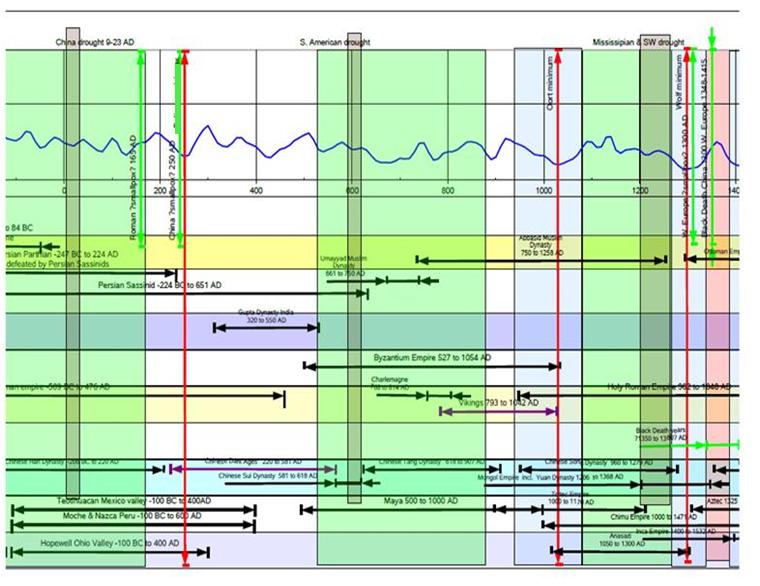 Taken on average, the amounts of arrows ending at a blocked line are about equal, whether or not we are looking at climate optimum (green) periods or the white and blue (climatically cooler, drier, windier) across the 1,600 – present timeframe. But a skew becomes apparent if we look at those civilizations from the northern Mediterranean upward to Northern Europe, including middle China and North America, versus the more southerly to Southern Hemispheric-occurring civilizations.c. 1300 AD – c. 1950 AD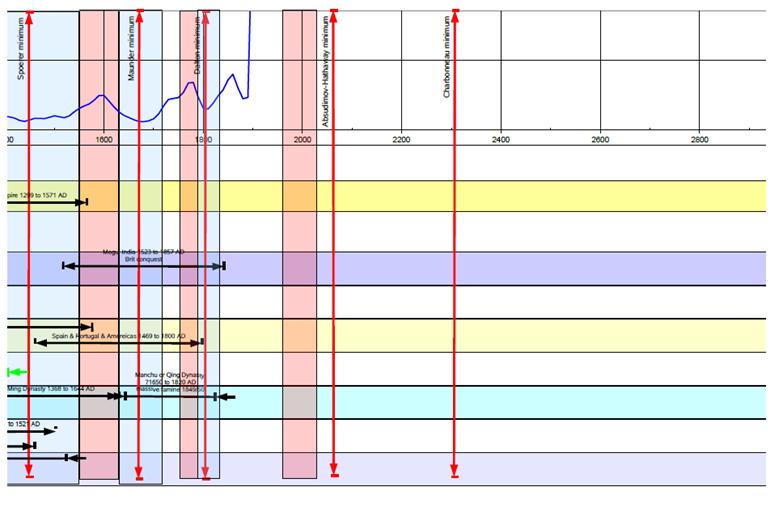 When talking of drought, on the other hand, another pattern emerges. Conflict and climate: statistical studies in a very recent context (1950 AD – 2004 AD)Societal  “rise and fall” – a blanket term for a myriad amount of human demographic fluctuations punctuated often by conflict, and characterised by regime shifts, changes in resource-achieving and maintaining methods and gambits, and so on  – is a topic of social and political science as well as peace research. These “hard” sciences (harder than astrophysics in their grappling with unfathomable, quickly-shifting complexities which answer to few physical “laws”) make their ways to the stage of climate change via the back door of the environmental sciences, which in turn, rises up to meet geophysics and solar astrophysics at the confluence point of a rabidly-discussed topic: the strength of the El Nino Southern Oscillation (ENSO) and its effect on climate: regionally created, but hemispherically and even globally far reaching.A recent statistical study has shown a correlation between increased conflict and climate change.  (The methods used are summarized here. ) The introduction to the research letter  in the same issue of Nature describes the study in layman’s terms, best:Hsiang and colleagues’ study proceeded in two steps. In the first step, the authors used historical climate data to divide the countries of the world into two groups: 93 ‘teleconnected’ countries which have strong ENSO-related climate effects, including Australia, Ghana, Laos, Sudan and Trinidad; and 82 non-teleconnected ones that don’t experience these effects, such as Afghanistan, Greece, Latvia, Sweden and Tunisia…In the second step, they used statistical models to see whether the rate of outbreak of civil conflict each year from 1950 to 2004 correlated with an annual index of ENSO for the two groups.The result was as follows, according to the author who analized the research letter: The analysis identified a statistically significant relationship between the rate of outbreak of conflicts and ENSO among the countries in the teleconnected group, but not among the others. In the teleconnected group, the rate of conflict increased from an estimated 3% in La Niña [that is, cooler  water surface ] years to an estimated 6% in El Niño years [that is, warmer water surface years].The paper’s authors identified what they term Annual Conflict Risk (or ACR). They concluded that: using data from 1950 to 2004, we show that the probability of new civil conflicts arising throughout the tropics doubles during El Nino [“warmer event”] years relative to La Nina [“cooler event”] years. This result, which indicates that ENSO may have had a role in 21% of all civil conflicts since 1950, is the first demonstration that the stability of modern societies relates strongly to the global climate.What social and political scientists – in or out of peace studies – see in this data as cause and affect in human societies is up to them. A tie between cyclonic activity – which ENSO very definitely is – and solar rotation is 102 year old information. E.W. Maunder noted this tie in a paper outlining data collected by British watch stations in their now-extinct empire and connecting these to solar rotation.  In addition, he posited a connection between solar “stream lines,” the sunspots, and cyclonic activity. That the El Nino Southern Oscillation (ENSO) – a primary component of global climate  – is perhaps one of the strongest “motors” of it and is a powerful factor in Indian Ocean monsoons, among others, is no mystery. “The coordinated El Niño/Southern Oscillation phenomenon (ENSO) is the strongest source of natural variability in the global climate system.”  Its spread and affects, worldwide, out of the lower Pacific Ocean, was the main theme of that study tying societal conflict to ENSO intensity. El Nino is the warmer apparition of this massive cyclonic eruption in the southern Pacific Ocean. La Nina is the cooler variant, affecting surface sea temperature. Taken together, these two comprise “ENSO.” This odd warming (El Niño) or cooling (La Niña) of surface water in the eastern equatorial Pacific occurs at irregular intervals between 2 and 7 years in conjunction with ENSO.  ENSO is “a massive see-sawing of atmospheric pressure between the southeastern and the western tropical Pacific.”  El Niño was seen as the appearance of unusually warm water in the Pacific Ocean starting near the beginning of the year and in Spanish might refer to the Christ child (Jesus) as it shows up near Christmas time (December 25). La Niña means The Little Girl. La Niña and means "a cold event" or period. El Niño on the other hand is known as "a warm event." The late Theodor Landscheidt pointed out (1999) “Small Finger Cycles” (or SFC) of 7.5 years are  associated with Southern Oscillation (SOI) extreme patterns between 1951 and 1998:After the Big Finger Cycle [BFS - which are shorter than the 11 year Schwabe Cycles] of 1968 they …are closely correlated with negative extrema (El Niños  [warm]) and before 1968, with positive extrema (La Niñas [cold]). Initial phases of Special Small Finger Cycles (SFS g) are also indicated, but only tentatively and only after 1968. Before 1968 they do not show the usual reversed pattern, or better, there is no consistent pattern at all. This speaks against the dependability of this factor, at least in the period 1951 - 1998. This all the more so as the two cases where there is a coincidence with El Niños can as well be explained by 0.382 year distance within subcycles of the sunspot cycle.Objections to the solar link in climate changeThe Hsiang paper shows a conflict rise due to global climate change trends from ENSO. As he and his study’s sponsor boldly states, “bitterly cold winter weather contributed to the failure of France’s invasion of Russia in 1812. Hsiang et al.1 now report that global climate can be a cause of war.” That Nature can steer us so takes us back to the original thesis of this chapter, and to this book in general. The objection to Nature being a cause of war in any dynamic – for the warmer or the colder – is now being eaten away by quantitative analysis from the fields of conflict studies and peace research (with its handmaiden of political science) and rightfully so. That these will drive physical scientists harder in their searches for cause and effect from natural causes is lauded as much as those from purely man-made sources of climate change. Figure 4. Smaller “finger” cycles of solar activity are common from 1950 until 1968. After that, and a “big finger” imprint, they are more common. Sunspot cycles, then, had apparently been the “bearers” of increased El Nino – “warner events” – since 1968. Whatever is happening after 2009 in this regard, however, is soon to be seen.  (After Landscheidt [199])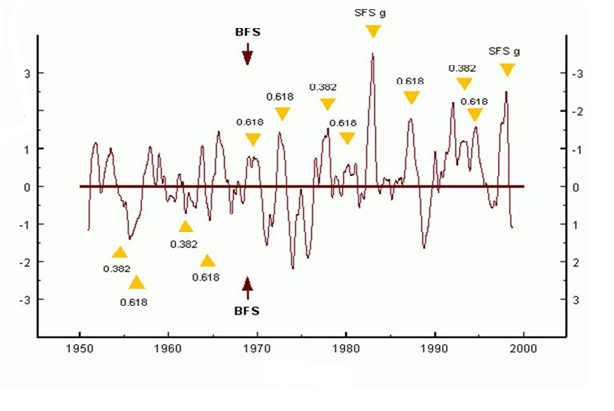 That the Sun (as part of Nature) conspires implicitly in this arrangement of death and destruction (again, generally) is still suspect of course. Landscheidt comments on this objection:Taken together, the lines of evidence presented here [in his paper] leave little doubt that the relationship between phases …within solar cycles and ENSO events is real. Nonetheless, it is to be expected that sceptics will point at the lack of detailed cause and effect arguments and properly quantified physical mechanisms. Seen in a historical light, such objections are not valid. The lack of elaborate theory does not impair the heuristic importance of the results. You cannot achieve everything at the same time.  Epistemologically, the stage of gathering data, establishing morphological relations, and setting up working hypotheses necessarily precedes the stage of elaborated theories. How can we solidly connect solar activity with climatic change as long as neither of these fields rests on a solid theoretical foundation? An accepted full theory of solar activity does not yet exist.  What we have is only the hope of a future theory. According to P. V. Foukal  the mechanism that causes the solar magnetic cycle remains poorly understood, although it has been the focus of intense research during the past half century. There is a lot of literature about aw-dynamos, but they are coping with incompatibilities of observation with theory, and they do not offer any explanation of longer solar cycles like the Gleissberg cycle that modulates the amplitudes of the 11-year cycle. Perhaps, then, the insights leant to this dilemma regarding mechanisms for grand episodes assists in achieving that long sought after “accepted full theory of solar activity?”Solar minima and recurrence of civilization collapse, Northern Hemisphere relative to the Southern HemisphereSolar minima and recurrence of civilization collapse, Northern Hemisphere relative to the Southern Hemisphere1400 BC Minimum1 of 3 in the Northern Hemisphere800 BC Minimum1 of 3 in the Northern Hemisphere400 BCMinumum3 of 6 in Northern Hemisphere200 AD Minimum5 of 6 in the Northern HemisphereOort MinimumAll 4 in the Northern HemisphereWolf-Sporer-Maunder Minima5 of 7 in the Northern Hemisphere30 total: majority in N. Hemisphere (19 out of 30)Recurrence of civilization collapse in drought periods, not minima-dependent, Northern Hemisphere relative to the Southern HemisphereRecurrence of civilization collapse in drought periods, not minima-dependent, Northern Hemisphere relative to the Southern HemisphereAegean Drought2 of 6  in the Northern Hemisphere“600 BC” drought1 in 6 in the Northern HemisphereChina Drought1 in 3 in the Northern HemisphereS.American Drought3 of 6 in the Northern HemisphereMississippian  and S.W. U.S Drought (1200s)2 of 3 in the Northern Hemisphere24 total: majority in the Southern Hemisphere (15 out of 24)